Печатное средство массовой информации органов местного самоуправления муниципального образования Войсковицкое сельское поселение Гатчинского муниципального района Ленинградской области – печатное изданиеАДМИНИСТРАЦИЯ ВОЙСКОВИЦКОГО СЕЛЬСКОГО ПОСЕЛЕНИЯГАТЧИНСКОГО МУНИЦИПАЛЬНОГО РАЙОНА ЛЕНИНГРАДСКОЙ ОБЛАСТИПОСТАНОВЛЕНИЕ От 27.04.2024                                                                                                                           № 71Об утверждении нормативных затратна обеспечение функций  администрации Войсковицкого сельского поселения Гатчинского муниципального района на 2022 год и плановый период  2023-2024 годовВ соответствии с Федеральным законом от 05 апреля 2013 года №44-ФЗ «О контрактной системе в сфере закупок товаров, работ, услуг для обеспечения государственных и муниципальных нужд», постановлениями администрации Войсковицкого сельского поселения от 16.08.2019 № 136 «Об утверждении требований к порядку разработки и принятия правовых актов о нормировании в сфере закупок, содержанию указанных актов и обеспечению их исполнения для муниципальных нужд муниципального образования Войсковицкое сельское поселение Гатчинского муниципального района Ленинградской области»,   от 16.08.2019 № 138 «Об утверждении Правил определения нормативных затрат на обеспечение функций администрации Войсковицкого сельского поселения Гатчинского муниципального района Ленинградской области»,  от 15.03.2021.  № 30 «Об утверждении   требований к отдельным видам товаров, работ, услуг, (в том числе предельной цене товаров, работ, услуг), закупаемых администрацией Войсковицкого сельского поселения Гатчинского муниципального района и подведомственными ей казенными и бюджетными учреждениями»,                                                             ПОСТАНОВЛЯЕТ:1. Утвердить прилагаемые нормативные затраты на обеспечение функций администрации Войсковицкого сельского поселения, согласно Приложению №1 и Приложению №2. 2. Постановление № 31 от 15.03.2021 «Об утверждении нормативных затрат на обеспечение функций  администрации Войсковицкого сельского поселения Гатчинского муниципального района » признать утратившим силу.3. Начальнику канцелярии администрации Войсковицкого сельского поселения Исаевой К.А. обеспечить официальное опубликование настоящего постановления в печатном издании «Войсковицкий вестник», а также размещение его на официальном сайте МО  Войсковицкое сельское поселение.4. Контрактному управляющему администрации Войсковицкого сельского поселения Чуприковой С.В. в течение 7 (семи) рабочих дней со дня издания настоящего постановления осуществить его размещение в Единой информационной системе в сфере закупок (www.zakupki.gov.ru).5. Настоящее постановление вступает в силу после опубликования и распространяет свое действие на правоотношения возникшие с 01января 2022 года.6. Контроль за исполнением постановления оставляю за собой. Глава администрации                                                                                       Е.В. Воронин  Приложение 1 к постановлению администрации Войсковицкого сельского поселения  От 27.04.2022  №71  НОРМАТИВНЫЕ ЗАТРАТЫна обеспечение функций администрации Войсковицкого сельского поселенияНастоящий документ устанавливает нормативные затраты  на обеспечение функций администрации Войсковицкого сельского поселения, указанных в приложении к настоящим Нормативным затратам администрации Войсковицкого сельского поселения (далее нормативные затраты).Расчет нормативных затрат произведен на основании формул, указанных в Правилах определения нормативных затрат на обеспечение функций администрации Войсковицкого сельского поселения (далее – Правила определения нормативных затрат).Норматив единицы планируемых к приобретению товаров, работ, услуг, не указанных в приложении 1 к Правилам определения нормативных затрат, определяется  Администрацией Войсковицкого сельского поселения самостоятельно в соответствии с фактическими затратами.Цена единицы планируемых к приобретению товаров, работ, услуг, определяется с учетом положений статьи 22 ФЗ от 05.04.2013 №44 «О контрактной системе в сфере закупок товаров, работ, услуг для обеспечения государственных и муниципальных нужд».Нормативные затраты на содержание имущества, на приобретение прочих работ и услуг определяются по фактическим затратам в отчетном финансовом году.Общий объем затрат, связанных с закупкой товаров, работ, услуг, рассчитанный на основе настоящих нормативных затрат, не может превышать объема бюджетных средств лимитов бюджетных обязательств на закупку товаров, работ, услуг в рамках исполнения бюджета  МО Войсковицкое сельское поселение.В отношении товаров, относящихся к основным средствам, устанавливаются сроки их полезного использования в соответствии с требованиями законодательства Российской Федерации о бухгалтерском учете или исходя из предполагаемого срока их фактического использования. При этом предполагаемый срок фактического использования не может быть меньше срока полезного использования, определяемого в соответствии с требованиями законодательства Российской Федерации о бухгалтерском учете.Принятые сокращения:Общие правила – Общие правила определения нормативных затрат на обеспечение функций государственных органов, органов управления государственными внебюджетными фондами и муниципальных органов, включая соответственно территориальные органы и подведомственные казенные учреждения, утвержденные постановлением Правительства Российской Федерации от 13.10.2014 № 1047расчетная численность работников – расчетная численность работников администрации (структурного подразделения, казенного учреждения)прогнозируемая численность работников – прогнозируемая численность должностей муниципальной службы и должностей, не являющихся должностями муниципальной службы, должности казенных учреждений по состоянию на 1 января очередного финансового года (года планового периода)количество должностей, планируемых к замещению – количество должностей муниципальной службы, планируемых к замещению в очередном финансовом году, и должностей, не являющихся должностями муниципальной службы, должностей казенных учреждений, планируемых к приему на работу в очередном финансовом году.Приложение 2 к постановлению  администрации Войсковицкого сельского поселения от 27.04.2022  № 71 Нормативы цены товаров, работ и услуг на 2022г и плановый период 2023 и 2024 годов  для расчета  нормативных затрат на обеспечение функций администрации  Войсковицкого сельского  поселения Гатчинского муниципального района Ленинградской областиУчредитель: Совет депутатов Войсковицкого сельского поселения и администрация Войсковицкого сельского поселенияПредседатель редакционного совета -  Воронин Евгений ВасильевичАдрес редакционного совета и типографии: Ленинградская область, Гатчинский район, п. Войсковицы, пл. Манина, д.17, тел/факс 8(81371) 63-560, 63-491, 63-505   официальный сайт: войсковицкое.рфБесплатно. Тираж 15 экз.Войсковицкий Вестник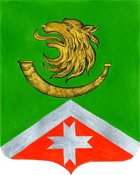 20 апреля  2022 года №112№ п/пВид (группа, подгруппа) затратРасчет нормативных затратНорматив затрат, руб./годНорматив затрат, руб./годНорматив затрат, руб./год№ п/пВид (группа, подгруппа) затратРасчет нормативных затрат2022202320241234561Затраты на абонентскую платуРасчет нормативных затрат на абонентскую плату осуществляется по формуле:НЗап = Кап x Нц ап x Мап,где: НЗап – нормативные затраты на абонентскую плату телефонных соединений:Кап – количество абонентских номеров пользовательского (оконечного) оборудования, подключенного к сети местной телефонной связи;Ац ап – ежемесячная абонентская плата в расчете на один абонентский номер;Мап – количество месяцев предоставления услуг с абонентской платой2Затраты на повременную оплату местных телефонных соединенийРасчет нормативных затрат на повременную оплату местных телефонных соединений осуществляется по формуле:НЗмс = Чр x Нц мс x Ммс,где: НЗмс – нормативные затраты на повременную оплату местных телефонных соединений:Чр – расчетная численность работников;Нц мс – норматив цены услуг местных телефонных соединений сверх абонентской платы;Ммс – количество месяцев оказания услуг местных телефонных соединений117900,0122616,00127520,03Затраты на повременную оплату междугородних и международных телефонных соединенийРасчет нормативных затрат на повременную оплату междугородних и международных телефонных соединений осуществляется по формуле:НЗмг = Чр x Нц мг x Ммг,где: НЗмг – нормативные затраты на повременную оплату междугородних и международных телефонных соединений:Чр – расчетная численность работников;Нц мг – норматив цены услуг междугородних и международных телефонных соединений;Ммг – количество месяцев оказания услуг междугородних и международных телефонных соединений14220,0014788,8015380,354Затраты на оплату услуг подвижной связиРасчет нормативных затрат на оплату услуг подвижной связи осуществляется в порядке определяемом администрацией 4.1.Затраты на передачу данных с использованием информационно-телекоммуникационной сети «Интернет» и услуг интернет-провайдеровРасчет нормативных затрат на передачу данных с использованием информационно-телекоммуникационной сети «Интернет» и услуг интернет-провайдеров осуществляется по формуле:НЗпд = Кпд x Цпд x Мпд,где: НЗмг – нормативные затраты на передачу данных с использованием информационно-телекоммуникационной сети «Интернет» и услуг интернет-провайдеров:Кпд – количество каналов передачи данных сети «Интернет»;Цпд – норматив цены аренды канала передачи данных сети «Интернет»;Мпд – количество месяцев оказания услуг передачи данных сети «Интернет»47244,049134,0051099,005Затраты на оплату услуг по предоставлению виртуальной сетиРасчет нормативных затрат на оплату услуг по предоставлению виртуальной сети осуществляется по формуле:НЗвс = Квс x Цвс x Мвс,где: НЗмг – нормативные затраты на передачу данных с использованием виртуальной сети:Кпд – количество каналов передачи данных виртуальной сети;Цпд – норматив цены аренды канала передачи данных виртуальной сети;Мпд – количество месяцев оказания услуг передачи данных виртуальной сети5.1.Затраты на оплату иных услуг связи в сфере информационно-коммуникационных технологийРасчет нормативных затрат на оплату иных услуги связи в сфере информационно-коммуникационных технологий определяется по фактическим данным отчетного финансового года5.2.Затраты на содержание имуществаРасчет нормативных затрат на содержание имущества определяются по фактическим данным отчетного финансового года, исходя из следующих подгрупп затрат:затраты на техническое обслуживание и регламентно-профилактический ремонт вычислительной техники;затраты на техническое обслуживание и регламентно-профилактический ремонт оборудования по обеспечению безопасности информации;затраты на техническое обслуживание и регламентно-профилактический ремонт системы телефонной связи (автоматизированных телефонных станций);затраты на техническое обслуживание и регламентно-профилактический ремонт локальных вычислительных сетей;затраты на техническое обслуживание и регламентно-профилактический ремонт систем бесперебойного питания;затраты на техническое обслуживание и регламентно-профилактический ремонт принтеров, многофункциональных устройств и копировальных аппаратов (оргтехники);иные затраты, относящиеся к затратам на содержание имущества в сфере информационно-коммуникационных технологий5.3.Затраты на оплату услуг по сопровождению программного обеспечения и приобретению простых (неисключительных) лицензий на использование программного обеспеченияРасчет нормативных затрат на оплату услуг по сопровождению программного обеспечения и приобретению простых (неисключительных) лицензий на использование программного обеспечения определяется по фактическим данным отчетного финансового года, с учетом нормативных затрат на приобретение лицензий на использование правовых баз данных (справочных правовых систем «КонсультантПлюс» и других) (далее - приобретение правовых баз данных).Расчет нормативных затрат на приобретение правовых баз данных осуществляется по формуле:НЗпбд = Чр x Нц пбд,где: НЗпбд – нормативные затраты на приобретение правовых баз данных;Чр – расчетная численность работников;Нц пбд – норматив цены приобретения правовых баз данных5.4.Затраты на оплату услуг, связанных с обеспечением безопасности информацииРасчет нормативных затрат на оплату услуг, связанных с обеспечением безопасности информации, определяется по фактическим данным отчетного финансового года5.5.Затраты на оплату работ по монтажу (установке), дооборудованию и наладке оборудованияРасчет нормативных затрат на оплату работ по монтажу (установке), дооборудованию и наладке оборудования определяется по фактическим данным отчетного финансового года5.6.Иные затраты, относящиеся к затратам на приобретение прочих работ и услуг, не относящихся к затратам на услуги связи, аренду и содержание имущества, в сфере информационно-коммуникационных технологийРасчет иных нормативных затрат, относящихся к затратам на приобретение прочих работ и услуг, не относящихся к затратам на услуги связи, аренду и содержание имущества, в сфере информационно-коммуникационных технологий определяется по фактическим данным отчетного финансового года6Затраты на приобретение рабочих станцийРасчет нормативных затрат на приобретение рабочих станций (приобретение комплекта средств автоматизации для оснащения рабочих мест в составе: монитор, системный блок, манипулятор «компьютерная мышь», источник бесперебойного питания) осуществляется по формуле:НЗарм = Нц арм x Кармгде: НЗарм – нормативные затраты на приобретение рабочих станций;Нц арм – норматив цены рабочих станций;Карм – планируемое к приобретению количество рабочих станций237000,00246500,00256360,007Затраты на приобретение принтеров, многофункциональных устройств и копировальных аппаратов (оргтехники)Расчет нормативных затрат на приобретение оргтехники (приобретение принтеров, многофункциональных устройств, копировальных аппаратов) осуществляется по формуле:НЗорг = Нц орг x Корггде: НЗорг – нормативные затраты на приобретение оргтехники;Нц орг – норматив цены оргтехники;Корг – планируемое к приобретению количество оргтехники (приобретение принтеров, многофункциональных устройств, копировальных аппаратов)70000,0072800,0075712,008Затраты на приобретение планшетных компьютеровРасчет нормативных затрат на приобретение планшетных компьютеров осуществляется по формуле:НЗпк = Нц пк x Кпкгде: НЗпл пк – нормативные затраты на приобретение планшетных компьютеров;Нц пл пк – норматив цены планшетного компьютера;Кпк – планируемое к приобретению количество приобретение планшетных компьютеров55000,057200,0059488,009Затраты на приобретение оборудования по обеспечению безопасности информацииРасчет нормативных затрат на приобретение оборудования по обеспечению безопасности информации определяется по фактическим данным отчетного финансового года10Иные затраты, относящиеся к затратам на приобретение основных средств в сфере информационно-коммуникационных технологийРасчет иных нормативных затрат, относящихся к затратам на приобретение основных средств в сфере информационно-коммуникационных технологий, определяется по фактическим данным отчетного финансового года11Затраты на приобретение нематериальных активовРасчет нормативных затрат на приобретение нематериальных активов осуществляется в порядке, определяется по фактическим данным отчетного финансового года, исходя из следующих подгрупп затрат:затраты на приобретение исключительных лицензий на использование программного обеспечения;затраты на доработку существующего прикладного программного обеспечения, числящегося на балансе администрации, структурного подразделения;затраты на приобретение иных нематериальных активов в сфере информационно-коммуникационных технологий12Затраты на приобретение мониторовРасчет нормативных затрат на приобретение мониторов осуществляется по формуле:НЗмон = Нц мон x Кмон,где: НЗмон – нормативные затраты на приобретение мониторов;Нц мон – норматив цены монитора;Кмон – планируемое к приобретению количество мониторов46000,0047800,0049712,0013Затраты на приобретение системных блоковРасчет нормативных затрат на приобретение системных блоков осуществляется по формуле:НЗсб = Нц сб x Ксбгде: НЗсб – нормативные затраты на приобретение системных блоков;Нц сб – норматив цены системного блока;Ксб – планируемое к приобретению количество системных блоков67500,0070200,0073008,0014Затраты на приобретение других запасных частей для вычислительной техникиРасчет нормативных затрат на приобретение других запасных частей для вычислительной техники осуществляется по формуле:НЗзч = 0,05 x Свт,где: НЗзч – нормативные затраты на приобретение других запасных частей для вычислительной техники;Свт – первоначальная стоимость вычислительной техники, находящейся на балансе15Затраты на приобретение магнитных и оптических носителей информацииРасчет нормативных затрат на приобретение магнитных и оптических носителей информации определяется по фактическим данным отчетного финансового года16Затраты на приобретение деталей для содержания принтеров, многофункциональных устройств и копировальных аппаратов (оргтехники)Расчет нормативных затрат на приобретение деталей для содержания оргтехники (принтеров, многофункциональных устройств и копировальных аппаратов) осуществляется по формуле:НЗдет орг = Здет орг x Зрп орг,где: НЗдет орг – нормативные затраты на приобретение деталей для содержания оргтехники (принтеров, многофункциональных устройств и копировальных аппаратов);Здет орг – затраты на приобретение деталей для содержания оргтехники (принтеров, многофункциональных устройств и копировальных аппаратов), определяемые по фактическим данным отчетного финансового года;Зрп орг – затраты на приобретение расходных материалов для оргтехники (приобретение принтеров, многофункциональных устройств, копировальных аппаратов), определяемые по фактическим данным отчетного финансового года17Затраты на приобретение материальных запасов по обеспечению безопасности информацииРасчет нормативных затрат на приобретение материальных запасов по обеспечению безопасности информации определяется по фактическим данным отчетного финансового года18Иные затраты, относящиеся к затратам на приобретение материальных запасов в сфере информационно-коммуникационных технологийРасчет иных нормативных затрат, относящихся к затратам на приобретение материальных запасов в сфере информационно-коммуникационных технологий, определяется по фактическим данным отчетного финансового года19Иные затраты в сфере информационно-коммуникационных технологийРасчет иных нормативных затрат в сфере информационно-коммуникационных технологий определяется по фактическим данным отчетного финансового года20Затраты на услуги связиРасчет нормативных затрат на услуги определяется по фактическим данным отчетного финансового года, исходя из следующих подгрупп затрат:затраты на оплату услуг почтовой связи;затраты на оплату услуг специальной связи21Затраты по договору об оказании услуг перевозки (транспортировки) грузовРасчет нормативных затрат по договору об оказании услуг перевозки (транспортировки) грузов определяется по фактическим данным отчетного финансового года22Затраты на оплату услуг аренды транспортных средствРасчет нормативных затрат на оплату услуг аренды транспортных средств осуществляется по формуле:НЗа тс = 0,1 x Чр x Нц а тс x Да тс,где: НЗа тс – нормативные затраты на оплату услуг аренды транспортных средств;Чр – расчетная численность работников;Нц а тс – норматив цены услуг аренды транспортных средств;Да тс – количество дней оказания услуг аренды транспортных средств, но не более количества рабочих дней в году.700000,00728000,00757120,0022.1.Затраты на оплату разовых услуг пассажирских перевозок при проведении совещанияРасчет нормативных затрат на оплату разовых услуг пассажирских перевозок при проведении совещания определяется по фактическим данным отчетного финансового года22.2.Затраты на оплату проезда работника к месту нахождения учебного заведения и обратноРасчет нормативных затрат на оплату проезда работника к месту нахождения учебного заведения и обратно определяется по фактическим данным отчетного финансового года23Затраты на коммунальные услугиРасчет нормативных затрат на коммунальные услуги определяется по фактическим данным отчетного финансового года с учетом индекса роста цен на энергоносители, исходя из следующих подгрупп затрат:затраты на газоснабжение и иные виды топлива;затраты на электроснабжение;затраты на теплоснабжение;затраты на горячее водоснабжение;затраты на холодное водоснабжение и водоотведение.24Затраты на содержание имуществаРасчет нормативных затрат на содержание имущества определяется по фактическим данным отчетного финансового года, исходя из следующих подгрупп затрат:затраты на содержание и техническое обслуживание помещений;затраты на техническое обслуживание и ремонт транспортных средств;затраты на техническое обслуживание и регламентно-профилактический ремонт бытового оборудования;затраты на техническое обслуживание и регламентно-профилактический ремонт иного оборудования;затраты на оплату услуг лиц, привлекаемых на основании гражданско-правовых договоров25Затраты на оплату типографских работ и услуг, включая приобретение периодических печатных изданийРасчет нормативных затрат на оплату типографских работ и услуг определяется по фактическим данным отчетного финансового года, с учетом нормативных затрат на приобретение периодических печатных изданий.Расчет нормативных затрат на приобретение периодических печатных изданий осуществляется по формуле:НЗпи = Чр x Нц пи x Мпи,где: НЗпи – нормативные затраты на приобретение периодических печатных изданий;Чр – расчетная численность работников;Нц пи – норматив цены приобретения периодических печатных изданий;Мпи – количество месяцев приобретения периодических печатных изданий26Затраты на оплату услуг лиц, привлекаемых на основании гражданско-правовых договоровРасчет нормативных затрат на оплату услуг лиц, привлекаемых на основании гражданско-правовых договоров, определяется по фактическим данным отчетного финансового года27Затраты на проведение предрейсового и послерейсового осмотра водителей транспортных средствРасчет нормативных затрат на проведение предрейсового и послерейсового осмотра водителей транспортных средств определяется по фактическим данным отчетного финансового года28Затраты на аттестацию специальных помещенийРасчет нормативных затрат на аттестацию специальных помещений определяется по фактическим данным отчетного финансового года29Затраты на проведение диспансеризации работниковРасчет нормативных затрат на проведение диспансеризации работников осуществляется по формуле:НЗдисп = Чр x Нц дисп,где: НЗдисп – нормативные затраты на проведение диспансеризации работников;Чр – расчетная численность работников;Нц дисп – норматив цены диспансеризации одного работника151500,00180000,00187200,0030Затраты на добровольное медицинское страхование работниковРасчет нормативных затрат на добровольное медицинское страхование работников осуществляется по формуле:НЗдмс = Чр x Ндмс,где: НЗдисп – нормативные затраты на добровольное медицинское страхование работников;Чр – расчетная численность работников;Нц дисп – норматив цены полиса добровольного медицинского страхования одного работника555000,0577000,0600000,031Затраты на монтаж (установку), дооборудование и наладку оборудованияРасчет нормативных затрат на монтаж (установку), дооборудование и наладку оборудования определяется по фактическим данным отчетного финансового года32Затраты на оплату услуг вневедомственной охраныРасчет нормативных затрат на оплату услуг вневедомственной охраны определяется по фактическим данным отчетного финансового года33Затраты на приобретение полисов обязательного страхования гражданской ответственности владельцев транспортных средствРасчет нормативных затрат на приобретение полисов обязательного страхования гражданской ответственности владельцев транспортных средств определяется по фактическим данным отчетного финансового года с учетом тарифов, установленных Правительством РФ34Затраты на оплату труда независимых экспертовРасчет нормативных затрат на оплату труда независимых экспертов определяется по фактическим данным отчетного финансового года35Затраты на приобретение транспортных средствРасчет нормативных затрат на приобретение транспортных средств определяется по фактическим данным отчетного финансового года36Затраты на приобретение мебелиРасчет нормативных затрат на приобретение мебели осуществляет исходя из нормативных затрат на приобретение комплекта мебели по формуле:НЗмеб = Нц меб x Кмебгде: НЗмеб – нормативные затраты на приобретение комплекта мебели;Нц меб – норматив цены комплекта мебели;Кмеб – планируемое к приобретению количество комплектов мебели130000,0135200,0140608,037Затраты на приобретение систем кондиционированияРасчет нормативных затрат на приобретение систем кондиционирования определяется по фактическим данным отчетного финансового года38Затраты на приобретение нематериальных активов, за исключением затрат на приобретение правовых баз данныхРасчет нормативных затрат на приобретение нематериальных активов, за исключением затрат на приобретение правовых баз данных, определяется по фактическим данным отчетного финансового года39Затраты на приобретение бланочной продукцииРасчет нормативных затрат на приобретение бланочной продукции определяется по фактическим данным отчетного финансового года40Затраты на приобретение канцелярских принадлежностейРасчет нормативных затрат на приобретение канцелярских принадлежностей осуществляется по формуле:НЗканц = Чр x Нц канц,где: НЗканц – нормативные затраты на приобретение канцелярских принадлежностей;Чр – расчетная численность работников;Нц канц – норматив цены набора канцелярских принадлежностей для одного работника162500,0169000,00175700,0041Затраты на приобретение хозяйственных товаров и принадлежностейРасчет нормативных затрат на приобретение хозяйственных товаров и принадлежностей осуществляется по формуле:НЗхоз = Ппом x Нц хоз x Мхоз,где: НЗхоз – нормативные затраты на приобретение хозяйственных товаров и принадлежностей;Ппом – площадь обслуживаемых помещений;Нц хоз – норматив цены набора хозяйственных товаров и принадлежностей в расчете на один кв. м обслуживаемых помещений за один месяц обслуживания;Мхоз – количество месяцев обслуживания помещений18617,0019364,0020136,0042Затраты на приобретение горюче-смазочных материаловРасчет нормативных затрат на приобретение горюче-смазочных материалов определяется по фактическим данным отчетного финансового года43Затраты на приобретение запасных частей для транспортных средствРасчет нормативных затрат на приобретение запасных частей для транспортных средств определяется по фактическим данным отчетного финансового года44Затраты на приобретение материальных запасов для нужд гражданской обороныРасчет нормативных затрат на приобретение материальных запасов для нужд гражданской обороны определяется по фактическим данным отчетного финансового года45Иные прочие затраты, не отнесенные к иным затратам, указанным в подпунктах «а» - «ж» пункта 6 Общих правилРасчет иных прочих нормативных затрат, не отнесенных к иным затратам, указанным в подпунктах «а» - «ж» пункта 6 Общих правил, определяется по фактическим данным отчетного финансового года№ п/пНаименование товаров, работ, услугЕд. изм.Норматив ценыНорматив ценыНорматив цены№ п/пНаименование товаров, работ, услугЕд. изм.2022202320241Услуги по повременным местным телефонным соединениямрублей на 1 работника в месяцНе более 655,0Не более 681,0Не более 708,02Услуги междугородних и международных телефонных соединенийрублей на 1 работника в месяцНе более 79,0Не более 82,0Не более 85,03Услуги оказания передачи данных с использованием информационно-телекоммуникационной сети «Интернет» и услуг интернет-провайдероврублей на 1 канал передачи данных в месяцНе более 3937,0Не более 4094,5Не более 4258,04Приобретение правовых баз данныхрублей на 1 работникаНе более 60 000,0Не более 62400,0Не более 64 900,05Приобретение рабочих станцийрублей на 1 работникаНе более 79000,0Не более 82000,0Не более 85280,06Приобретение оргтехники (принтеров, многофункциональных устройств, копировальных аппаратов)рублей на 1 работникаНе более 55000,0Не более 57200,0Не более 59488,07Приобретение планшетных компьютероврублей на 1 работникаНе более 55000,0Не более 57200,0Не более 594888Приобретение монитороврублей на 1 работникаНе более 23000,0Не более 23900,0Не более 24856,09Приобретение системных блоковрублей на 1 работникаНе более 67500,0Не более 70200,0Не более 73008,010Услуги аренды транспортного средстварублей за день арендыНе более15000,0Не более 15600,0Не более 16244,011Приобретения периодических печатных изданийрублей на 1 работника в месяцНе более  9000,0Не более  9360,0Не более  9734,012Диспансеризации одного работникарублей на 1 работникаНе более10100,0Не более10504,0Не более 10924,013Затраты на добровольное медицинское страхование работниковрублей на 1 работникаНе более 37000,0Не более 38480,0Не более 4020,014Приобретение комплектов мебели (стол приставной, стул, тумбочка мобильная, гардероб, шкаф-стеллаж,, шкаф-витрина, кресло, тумба приставная, шкаф комбинированный, шкаф)рублей на 1 работникаНе более130000,0Не более 135200,0Не более 14608,015Набор канцелярских принадлежностейрублей на 1 работника Не более130000,0Не более 135200,0Не более 14608,016Набора хозяйственных товаров и принадлежностейрублей на 1 кв.м. обслуживаемых помещений на 1 месяцНе более100,0Не более104,0Не более    108,0